Date d’inscription : ___________________  Pièces à fournir : photocopie de l’assuranceFiche d’adhésion Famille 2022-2023Jeune·s :Nom : _____________________  Prénom : ______________________ Date de naissance : ___________________Âge : ________ Portable : ________________________________ Classe : _______________Établissement Scolaire : ______________________________________Nom : _____________________  Prénom : ______________________ Date de naissance : ___________________Âge : ________ Portable : ________________________________ Classe : _______________Établissement Scolaire : ______________________________________Nom : _____________________  Prénom : ______________________ Date de naissance : ___________________Âge : ________ Portable : ________________________________ Classe : _______________Établissement Scolaire : ______________________________________Responsable 1 :Nom : ______________________  Prénom : _________________________ Portable : ______________________Adresse mail : _________________________________________________ Fixe : __________________________ Adresse postale : ______________________________________________________________________________Responsable 2 :Nom : ______________________  Prénom : _________________________ Portable : ______________________Adresse mail : _________________________________________________ Fixe : __________________________ Adresse postale : ______________________________________________________________________________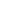 Adhésion : (à remplir par l’AJA) 15€ par famille + 5€ par jeune supplémentaire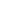 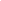 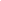 Règlement : Par chèque	En espèce 	   CB Réceptionné par ______________________ le ___________________Signature : ____________________RÉGLEMENT INTÉRIEURMODALITÉS D’INSCRIPTION ET DE RÉINSCRIPTIONIntroduction : L’association Jeun’s Attitude est une association qui accueille les jeunes de 11 à 25 ans. Elle les accueille dans un cadre agréable et convivial. Au sein de notre local, les jeunes peuvent venir se distraire, discuter, échanger, s’informer ou participer aux actions mises en place avec l'animateurtrice. Ils pourront également y trouver des informations sur la prévention et sur différentes problématiques (environnement, santé, …). Le présent règlement définit l’organisation et rappelle les règles générales, permanentes et de fonctionnement de l’accueil. Article 1 : Adhésion à l’association Il est demandé aux familles d’adhérer à l’association Jeun’s Attitude. Le montant de l’adhésion est de 15 euros par famille + 5 euros par jeune supplémentaire, et est établi annuellement par le Conseil d’Administration de l’association et est voté lors de l’Assemblée Générale. Article 2 : Modalité d’inscription Les familles doivent remplir le dossier d’adhésion + la fiche sanitaire de liaison pour chaque jeune, et fournir les documents demandés : assurance extrascolaire ou de responsabilité civile, copie du carnet de vaccination ou attestation du médecin à jour, le diplôme de natation (25 mètres Code de l’action sociale et des familles : article R. 227-13 et à l’arrêté du 25 avril 2012 ; Code du sport : A322-44 et A322-66), la copie de la carte d’identité, la copie de la carte vitale et tout autre document pouvant être nécessaire à l’accueil du·de la jeune (notamment le PAI et ordonnance médicale).  Le dossier d’adhésion et la fiche sanitaire est valable 1 an, du 1er septembre au 31 août de l’année suivante. Article 3 : Règlement intérieurPrendre connaissance et signer le présent règlement intérieur par les responsables légaux ainsi que le·les jeunes.HORAIRE ET FONCTIONNEMENTPendant la période scolaire : L’association Jeun’s Attitude est ouverte le mercredi de 13h30 à 17h00 et un samedi sur deux. Les jours et horaires d’ouvertures peuvent varier selon la programmation et les besoins de l’association. L’association s’engage à vous prévenir en cas de changement d’organisation via le groupe WhatsApp (voir article 11).Pendant la période des vacances : L’association Jeun’s Attitude est ouverte une semaine sur deux du lundi au vendredi et/ou du lundi au samedi (les dates sont déterminées en cours d’année selon l’actualité et les envies des jeunes). Vacances d’été : Deux séjours :  1 en juillet et 1 en août. Des activités sont proposées ponctuellement sur cette période. MODALITÉ D’ACCUEILArticle 4 : Conditions d’accès Être adhérant·e de l’association (adhésion et cotisation à jour) + fiche sanitaire complète pour le·les jeunes + fournir les documents demandés. Les places étant limitées, n’oubliez pas d’inscrire obligatoirement votre·vos jeune·s par le biais du site internet https://www.jeunsattitude.com/ , rubrique « réserver des activités ». Pour annuler sa participation, un jeune devra prévenir au moins 48h à l’avance, soit par mail à aja.coordination@gmail.com ou par téléphone au 07.68.60.92.33. Dans le cas contraire, il ne sera pas remboursé, sauf sur présentation d’un justificatif recevable (médical, …).Le jeune doit signaler son arrivée à l’animateur·trice afin de procéder à l’enregistrement de sa présence.Avant de partir, le jeune doit informer impérativement l’animateur·trice et ne doit en aucun cas quitter le local de l’association ou le lieu d’activité sans avoir prévenu un membre adulte de l’équipe afin de procéder à l’enregistrement de son départ. Les jeunes doivent respecter les créneaux horaires d'accueil.Si exceptionnellement les parents sont en retard pour venir récupérer leur.s jeune.s, il est impératif qu’ils contactent l’association Jeun’s Attitude. (Cf. Infos Utiles)Article 5 : Objet de valeur / vêtements Il est demandé aux jeunes de ne pas venir avec des objets de valeurs afin d’éviter toute perte, vol ou détérioration dont l’association ne pourrait être tenue pour responsable. Article 7 : MaladieL’animateur·trice pourra refuser un·e jeune si celui·celle-ci a de la température ou relève d’une maladie contagieuse. Un·e jeune malade devra être récupéré par ses parents ou une personne désignée par ces derniers. Article 8 : Assurance Il est exigé une attestation d’assurance certifiant que le·la jeune est assuré·e par la responsabilité civile, pour tout incident. Article 9 : Règles de vie & SanctionsIl est demandé à toute personne présente à l’association Jeun’s Attitude de respecter les règles de base du vivre ensemble : respect de l’autre, politesse, écoute, bienveillance. Tout comportement à risque pour le bon fonctionnement du groupe ou de l’association, manquements graves aux règles de vie et de sécurité peuvent conduire à une exclusion de l’association (temporaire ou définitive). Il est demandé aux familles de se rapprocher d’un membre de l’équipe de l’association si le·la jeune fait remonterune difficulté avec un·e autre jeune ou un·e adulte et ne pas intervenir directement auprès du·de la jeune ou de la famille incriminée. Concernant les règles de vie avec le groupe de jeunes, celles-ci sont co-construites chaque année avec ces dernier·e·s et font l’objet d’une réévaluation si besoin.Interdiction de fumer dans le local. Il est toléré de fumer à l’extérieur en respectant l’environnement. Interdiction de consommer de l’alcool ou des stupéfiants, dans et aux abords du local. Tout comportement contraire à la loi pourra faire l’objet d’un rapport à la gendarmerie. Le jeune est responsable du matériel utilisé, ainsi que de son rangement à la fin de l’activité. Toute détérioration volontaire de matériel devra être remboursée ou rachetée par ses soins à l’identique. Sanction :La sanction est la finalité d’un « compromis » qui n’a pas abouti.Le jeune est responsable de ses agissements et de ses propos. Tout comportement perturbateur ou acte de vandalisme entraînera une exclusion temporaire ou définitive et pourra, conformément à la loi du code pénal Art 225-1 à 225-4, faire l’objet d’une poursuite judiciaire. Article 10 : Dossier d’inscriptionSeuls les dossiers dûment complétés avec les documents nécessaires fournis permettront aux jeunes d’avoir accès aux activités de l’association.COMMUNICATIONArticle 11 : Utilisation du groupe WhatsApp « Jeun’s Attitude AJA »Afin de vous tenir informé des activités de l’association et des dernières informations, nous avons mis en place un groupe sur l’application WhatsApp qui regroupe toutes familles adhérentes et les jeunes de l’association. Ce groupe a pour objectif de permettre à l’association de vous avertir en cas de changement de lieux d’activités, de retard ou toutes autres informations concernant votre·vos jeune·s. Pour la bonne utilisation de ce groupe, nous vous demandons de bien vouloir poser toutes vos questions ou autre information directement en privé sur le téléphone de l’association afin de ne pas encombrer le groupe de messages. Si l’association a besoin de vous contacter pour des informations concernant votre jeune, celle-ci s’engage à vous contacter également en privé par téléphone ou message.« En signant ce présent document, nous déclarons avoir pris connaissance du présent règlement intérieur et nous nous engageons à le respecter. » Signature du·des jeune·s 							Signature du·des responsable·s